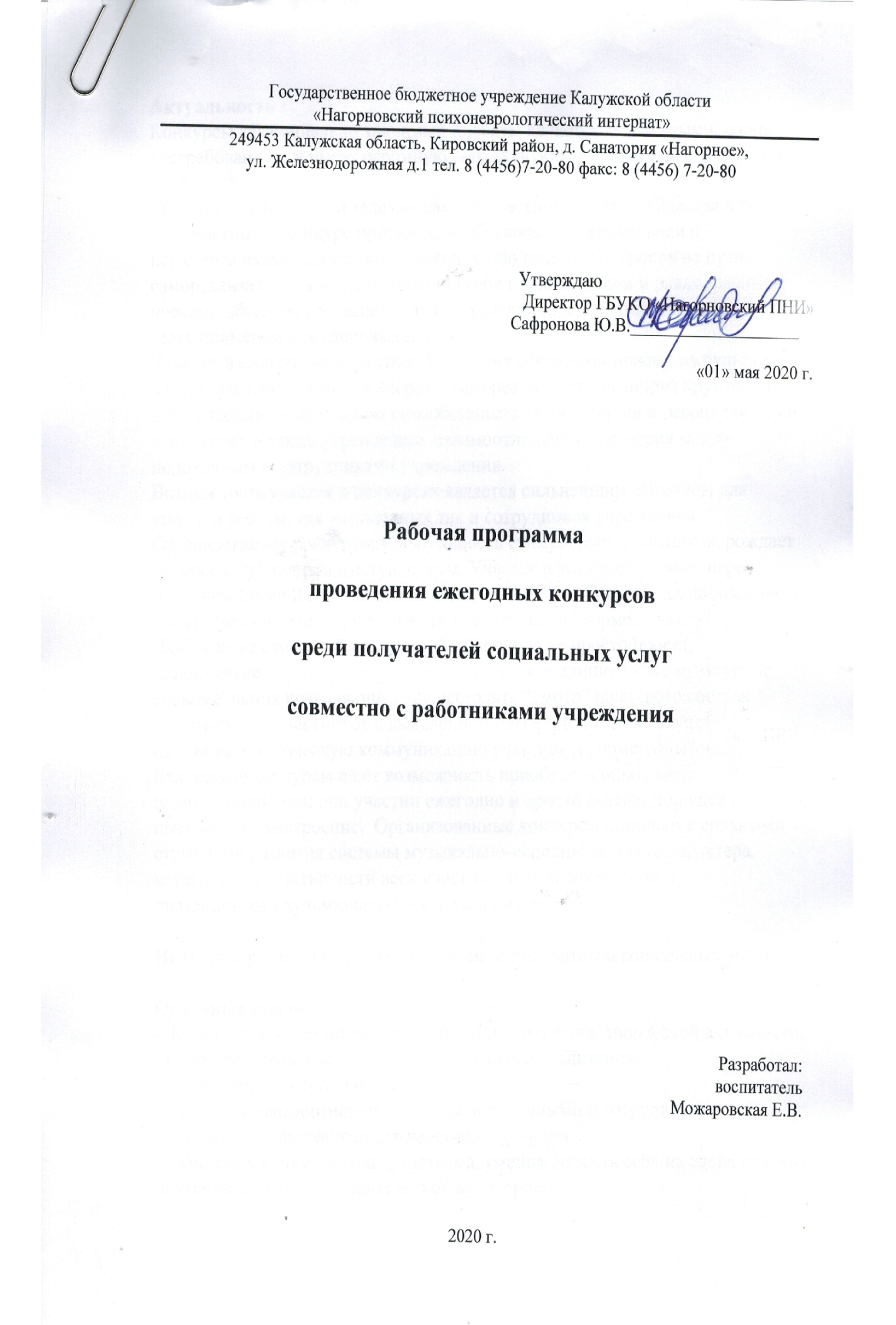 Актуальность :Конкурсы как социально значимый проекты является актуальными, очень востребованным и имеет огромную социальную значимость по следующим основаниям.
Так, он служит целям и задачам как его участникам, так и общества в целом: для участников конкурс призван способствовать их социальной и психологической адаптации, приобретению ими новых уроков на пути самореализации в жизни, ощущению себя полноценными и равноправными членами общества, созданию для них условий для реализации возможности стать примером для здоровых людей .Участие в ежегодных конкурсах будет способствовать новому импульсу в их жизни, заставит двигаться вперед к самореализации, расширит круг полезных и интересных знаний. Будет способствовать социализации и ресоциализации в обществе, а также укреплению  взаимоотношений и доверия между подопечным и сотрудниками учреждения.  Возможность участия в конкурсах является сильнейшим стимулом для упорной работы, как подопечных так и сотрудников учреждения. Организованная конкурсная деятельность стимулирует участников, рождает интерес к публичным выступлениям. Участие в конкурсах ставит перед проживающими и сотрудниками конкретную цель, близкую их пониманию: померяться силами с другими в соревновательной форме.Любой даже скромный по масштабам конкурс не просто проект, мероприятие, проведение которого диктуется традицией - это культурное событие, акция позволяющая осуществлять “смотр” наличного состава (контингента) участников с выявлением одаренности помогающее налаживать творческую коммуникацию участников, обмен опытом.Ежегодные конкурсы дают возможность приобрести опыт, дает оценивающий этап при участии ежегодно и просто создает хорошее , праздничное настроение.  Организованные конкурсы становятся сильными стимулами развития системы музыкально-исполнительского характера, катализатором активности всех участников этой деятельности, праздничными кульминациями в жизни интерната.Цель: раскрытие творческого потенциала получателей социальных услуг.Основные задачи:-  Культурное и гуманитарное воспитание , развитие  творческой активности;- Совершенствование системы эстетического воспитания;- Организация досуга и отдых;- Укрепить взаимоотношения между подопечными и сотрудниками, развивать умение работать совместно;- Развитие у конкурсантов артистизма, умения держать себя на сцене красиво ,и умение общаться со зрительской аудиторией.Основное содержание:Конкурсная деятельность является неотъемлемой частью воспитания получателей социальных услуг. Оказывает благотворное влияние на развитие музыкально-эстетических вкусов, способствующей развитию гармоничной личности.Новизна - заключена в содержательном наполнении интегрирующего начала всех уровней конкурсной - музыкальной деятельности участников от простых до конкурсов различных уровней. Значимость отображена в принципах организации и осуществления совместной творческой деятельности подопечных интерната и сотрудников.- Принцип традиций и новаторства направленный на поддержание и создание новых культурных традиций;- Принцип самовыражения и самореализации позволяющий участникам проявить в полной мере свои творческие способности;- Демократичности и гуманизма(взаимодействие сотрудника и подопечного, реализация собственных творческих потребностей);- Личностно ориентированного подхода(обращение к  опыту участника, признание самобытности и уникальности каждого участника);- Природосообразности(учитывается уровень его интеллектуальной подготовки);- Свободы выбора решений и самостоятельности в их реализации;- Сотрудничества и ответственности.Субъект: Получатели социальных услуг и сотрудники ГБУКО «Нагорновский ПНИ».Формы работы: индивидуальная, групповая.Срок реализации программы: 4 года.Ответственные: Воспитатели, культорганизатор.Программа проведения ежегодных конкурсов:Конкурс "Мистер года "Цель конкурса: Организация досуга и отдыха, развитие творческих способностей, содействие гармоничному развитию личности, утверждению духовному  совершенствованию человека.Дата проведения (сроки): АвгустТребование к участникам конкурса: Конкурс проводится среди получателей социальных услуг ГБУКО «Нагорновский ПНИ» и сотрудников (наставников) из разных отделений учреждения. Жюри конкурса: Сотрудники учреждения не относящиеся к наставникам(5 человек) (по согласованию). Жюри оценивают по пятибалльной системе.Жюри Конкурса оценивает выступления участников по следующим критериям:
• Яркость и артистизм выступления.
• Внешний вид участников.
• Общая культура выступления.Порядок проведения Конкурса.1 этап. Отборочный тур. Подача заявки на участие в конкурсе. 2 этап. Репетиционный период . В этот период проходят репетиции по подготовке участниками творческих заданий, консультации с наставниками. В это время участникам предоставляются репетиционные залы, техническая база по предварительному согласованию.3 этап. Финальный этап.Финальный этап – включает в себя 4 конкурсных задания. Программа конкурса: Конкурс «Мистер юморист»Заранее нужно подготовить юмористический, смешной номер и представить его на сцене самостоятельно или воспользоваться помощью наставников.Конкурс «Мистер красавчик»Заранее нужно подготовить образ (человека или профессии) , который нужно представить на сцене самостоятельно или воспользоваться помощью наставников.Конкурс «Мистер фантазер»До финального этапа нужно создать поделку , или то что сделано своими руками, а так же эту поделку представить на конкурсе на сцене ( можно музыкальным сопровождением воспользоваться).Конкурс «Звезда Эстрады»Заранее нужно подготовить творческий  номер и представить его на сцене самостоятельно или воспользоваться помощью наставников.4 этап. Награждение. Награждение грамотами. Участнику Конкурса, занявшим 1 места, присваиваются звания «Мистер года»+ указывая год проведения конкурса.  Жюри конкурса награждают дополнительными номинациями для награждения Конкурс «Мистер юморист», Конкурс «Мистер красавчик», Конкурс «Мистер фантазер», Конкурс «Звезда Эстрады». Конкурс "Славная парочка "Цель конкурса: Активизировать культурно – досуговую деятельность , создавая условия для развития познавательного интереса, творческих  способностей. Создавать атмосферу взаимопонимания, дружбы между участниками.Дата проведения (сроки): СентябрьТребование к участникам конкурса: Конкурс проводится среди получателей социальных услуг и сотрудников ГБУКО «Нагорновский ПНИ». Создается пара сотрудница и подопечный.Порядок проведения Конкурса.1 этап. Отборочный тур. Подача заявки на участие в конкурсе (определение пары). 2 этап. Репетиционный период . В этот период проходят репетиции по подготовке участниками творческих заданий. В это время участникам предоставляются репетиционные залы, техническая база по предварительному согласованию.3 этап. Финальный этап.Финальный этап – включает в себя 3 тура.Жюри конкурса:Сотрудники учреждения не относящиеся к наставникам(5 человек) (по согласованию). Жюри оценивают по пятибалльной системе.Жюри Конкурса оценивает выступления участников по следующим критериям:
• Яркость и артистизм выступления.
• Внешний вид участников.
• Общая культура выступления.Программа конкурса: 1 тур «Самая веселая пара»Паре заранее нужно подготовить юмористический, смешной номер и представить его на сцене.2 тур «Самая танцующая пара»Заранее нужно паре подготовить танцевальный номер и представить его на сцене.3 тур «Самая артистичная пара»Заранее нужно подготовить творческий, артистический на свой выбор  номер и представить его на сцене.4 этап. Награждение. Награждение грамотами. Участникам (паре) Конкурса, занявшим 1 места, присваиваются звания «Славная парочка»+ указывая год проведения конкурса.  Жюри конкурса награждают дополнительными номинациями для награждения «Самая веселая пара», «Самая танцующая пара», «Самая артистичная пара».Конкурс «Самое новогоднее окно»Цель конкурса: Создания праздничной атмосферы и активизация творческой деятельности.Дата проведения (сроки): ДекабрьТребование к участникам конкурса: Конкурс проводится среди получателей социальных услуг и сотрудников разных отделений ГБУКО «Нагорновский ПНИ». Порядок проведения Конкурса.1 этап. Отборочный тур. Подача заявки на участие в конкурсе (определение участников). 2 этап. Практический тур.Самостоятельный выбор окна участниками, оформление окна, на новогоднею тематику используя различные материалы (бумага, картон, вата, бросовый материал и т.п. на усмотрение участников). 3 этап. Организационный тур.Фотографирование окончательного варианта оформления окна и предоставления организатору конкурса фото (внутри учреждения и вид с улицы).4 этап. Онлайн голосование.Организатором осуществляется подбор фотографий (Новогодних окон участвующих в конкурсе), и помещение для онлайн голосования  в социальные сети. Следить за голосованием и провести мониторинг голосов. Голосование проходит за 1 место, 2 место и 3 место.5 этап. Награждение.Награждение грамотами и призами. Участникам Конкурса, занявшим 1 места, награждаются грамотой участника занявшее 1 место и призом, участники занявшие 2 и 3 место награждаются грамотами «Новогодние фантазеры»  и призами, все остальные участники награждаются сувенирами к новому году.